ОФП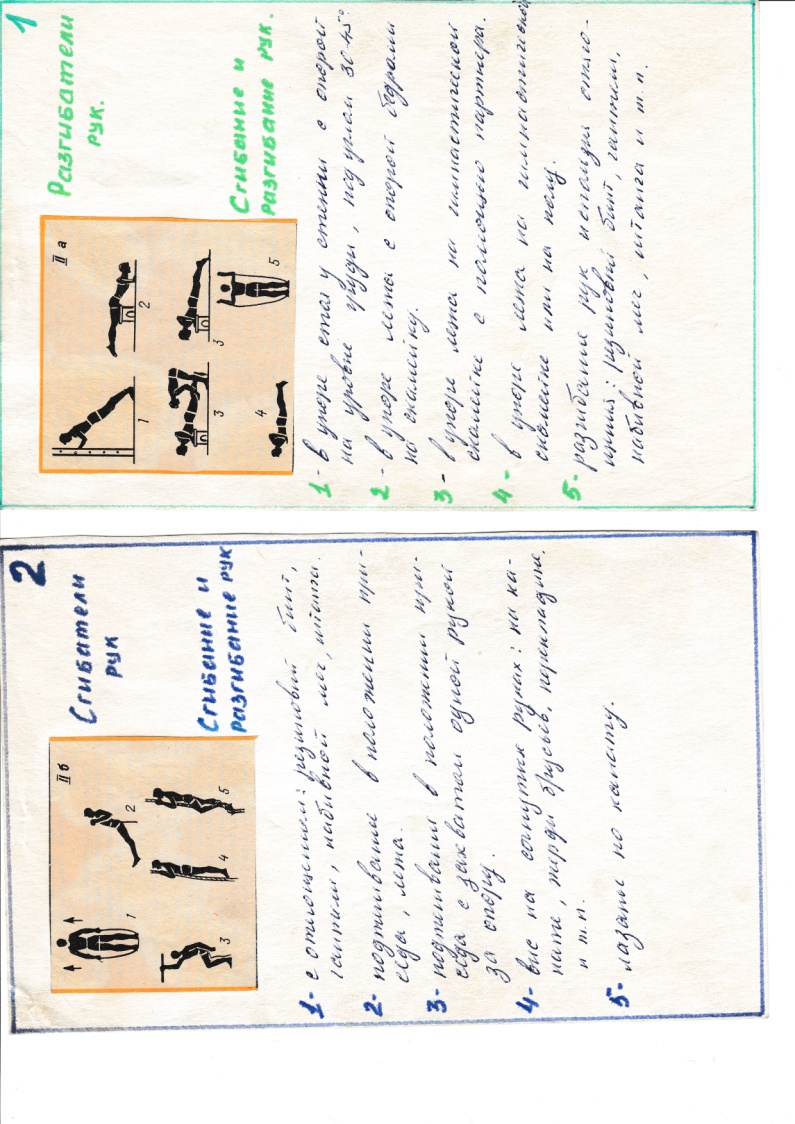 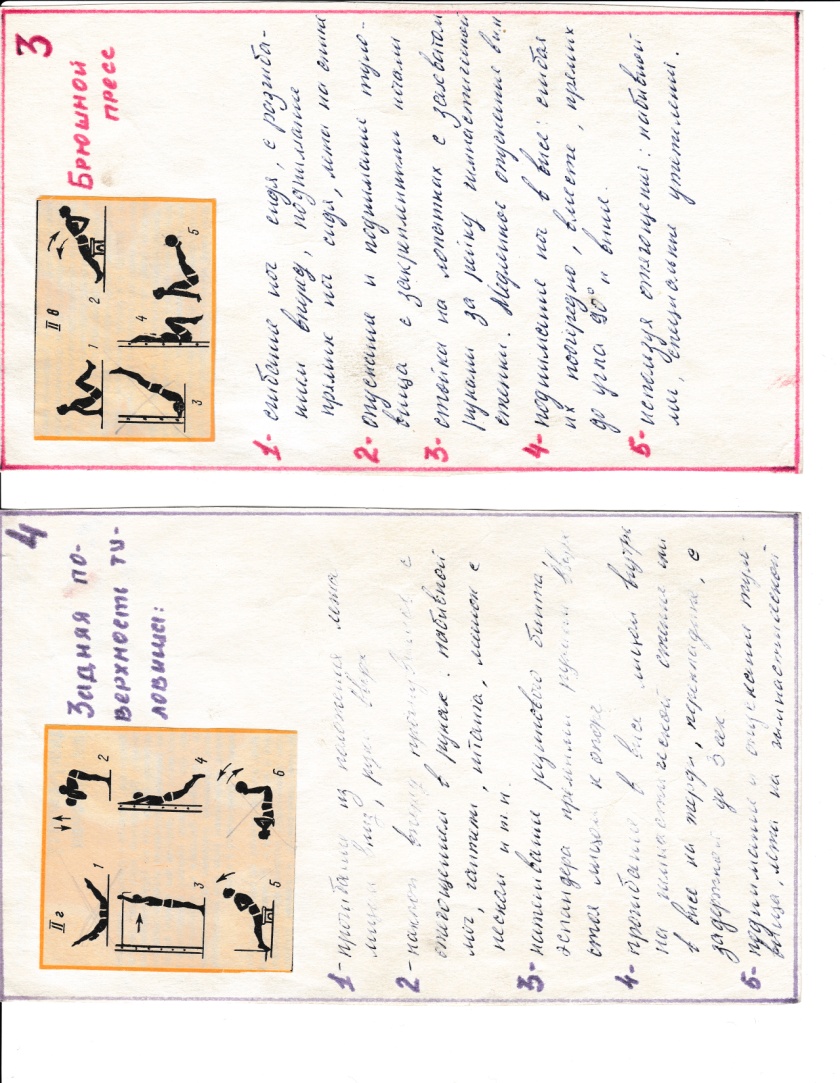 